ひらめ筋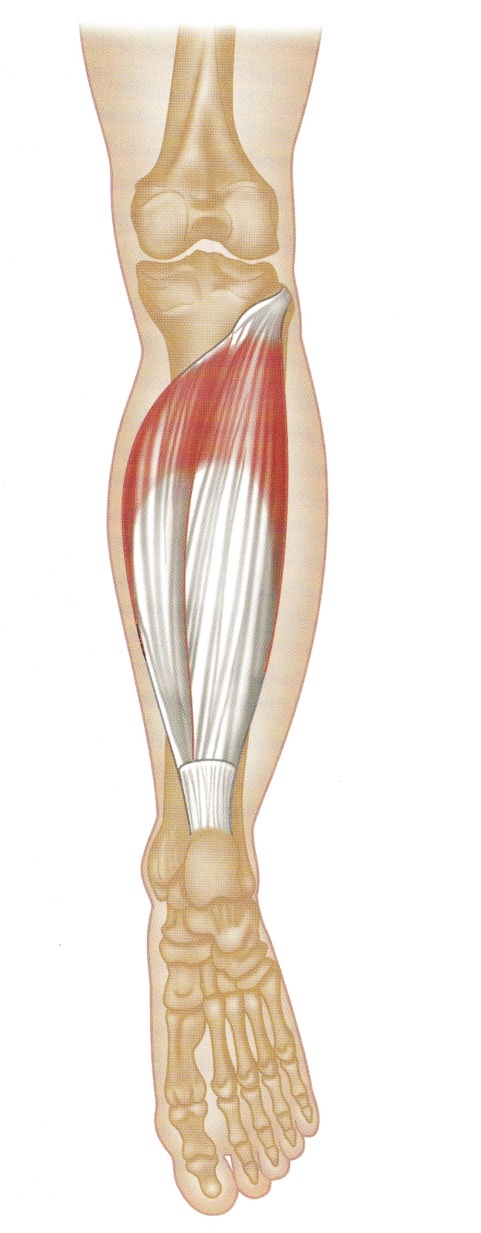 触察時のポジショニング確かめ方（動き）触察時のコツ、ヒント、気付き